Chapter 1: Graphs from a Calculus Perspective Chapter 1: Graphs from a Calculus Perspective Chapter 1: Graphs from a Calculus Perspective Chapter 1: Graphs from a Calculus Perspective Chapter 1: Graphs from a Calculus Perspective Chapter 1: Graphs from a Calculus Perspective Chapter 1: Graphs from a Calculus Perspective Topics: interval notation, vertical line test/function  vs. relation, evaluate function values, find domains, estimate function values on graphs, use a graph to determine domain/range, find y-intercepts, find zeros, test for symmetry, even and odd functions, identify a point of continuity, identify a point of discontinuity, approximate zeros, end behavior of graphs using limit notation, analyze increase/decrease, estimate extrema, find average rates of change, parent functions with transformations, operations with functions, composition of functions, horizontal line test, find inverses algebraically, verify inverses, find inverses graphicallyTopics: interval notation, vertical line test/function  vs. relation, evaluate function values, find domains, estimate function values on graphs, use a graph to determine domain/range, find y-intercepts, find zeros, test for symmetry, even and odd functions, identify a point of continuity, identify a point of discontinuity, approximate zeros, end behavior of graphs using limit notation, analyze increase/decrease, estimate extrema, find average rates of change, parent functions with transformations, operations with functions, composition of functions, horizontal line test, find inverses algebraically, verify inverses, find inverses graphicallyTopics: interval notation, vertical line test/function  vs. relation, evaluate function values, find domains, estimate function values on graphs, use a graph to determine domain/range, find y-intercepts, find zeros, test for symmetry, even and odd functions, identify a point of continuity, identify a point of discontinuity, approximate zeros, end behavior of graphs using limit notation, analyze increase/decrease, estimate extrema, find average rates of change, parent functions with transformations, operations with functions, composition of functions, horizontal line test, find inverses algebraically, verify inverses, find inverses graphicallyTopics: interval notation, vertical line test/function  vs. relation, evaluate function values, find domains, estimate function values on graphs, use a graph to determine domain/range, find y-intercepts, find zeros, test for symmetry, even and odd functions, identify a point of continuity, identify a point of discontinuity, approximate zeros, end behavior of graphs using limit notation, analyze increase/decrease, estimate extrema, find average rates of change, parent functions with transformations, operations with functions, composition of functions, horizontal line test, find inverses algebraically, verify inverses, find inverses graphicallyTopics: interval notation, vertical line test/function  vs. relation, evaluate function values, find domains, estimate function values on graphs, use a graph to determine domain/range, find y-intercepts, find zeros, test for symmetry, even and odd functions, identify a point of continuity, identify a point of discontinuity, approximate zeros, end behavior of graphs using limit notation, analyze increase/decrease, estimate extrema, find average rates of change, parent functions with transformations, operations with functions, composition of functions, horizontal line test, find inverses algebraically, verify inverses, find inverses graphicallyTopics: interval notation, vertical line test/function  vs. relation, evaluate function values, find domains, estimate function values on graphs, use a graph to determine domain/range, find y-intercepts, find zeros, test for symmetry, even and odd functions, identify a point of continuity, identify a point of discontinuity, approximate zeros, end behavior of graphs using limit notation, analyze increase/decrease, estimate extrema, find average rates of change, parent functions with transformations, operations with functions, composition of functions, horizontal line test, find inverses algebraically, verify inverses, find inverses graphically1.State the domain and range of the function: State the domain and range of the function: 3.3.Is the following a function? 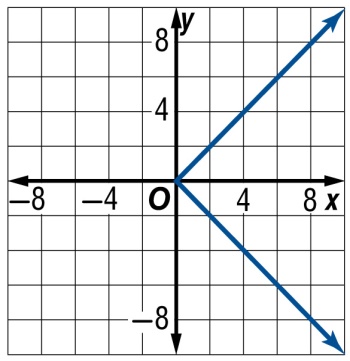 Is the following a function? 2.State the domain of the function: State the domain of the function: 3.3.Is the following a function? Is the following a function? 4.Evaluate the following: Evaluate the following: 5.What is the domain and range? 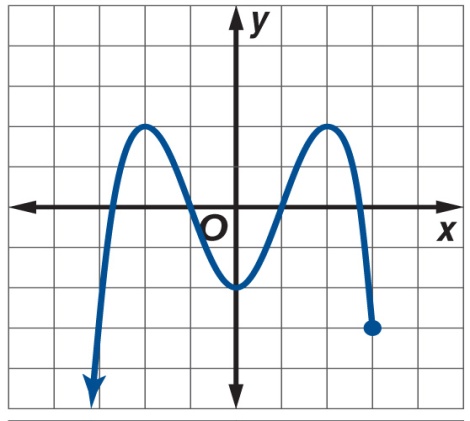 What is the domain and range? 6.6.What type of symmetry does this function have?  Confirm this algebraically.  Would you describe this function as even, odd, or neither? 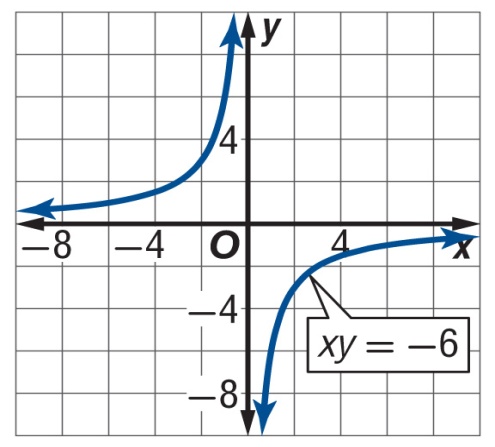 What type of symmetry does this function have?  Confirm this algebraically.  Would you describe this function as even, odd, or neither? 7.What type of symmetry does f(x) have? Could you describe this function as even or odd?What type of symmetry does f(x) have? Could you describe this function as even or odd?8.8.Determine whether the function  is continuous at .  Justify your answer using a table and if there is a discontinuity specify the type. Determine whether the function  is continuous at .  Justify your answer using a table and if there is a discontinuity specify the type. 9.Determine whether the function  is continuous at .  Justify your answer using a table and if there is a discontinuity specify the type. Determine whether the function  is continuous at .  Justify your answer using a table and if there is a discontinuity specify the type. 10.10.Find the average rate of change of  on the interval [–3, –1].Find the average rate of change of  on the interval [–3, –1].11.Describe the end behavior of the graph using limits. Find any extrema and classify them.  State the intervals where the graph is increasing and decreasing.  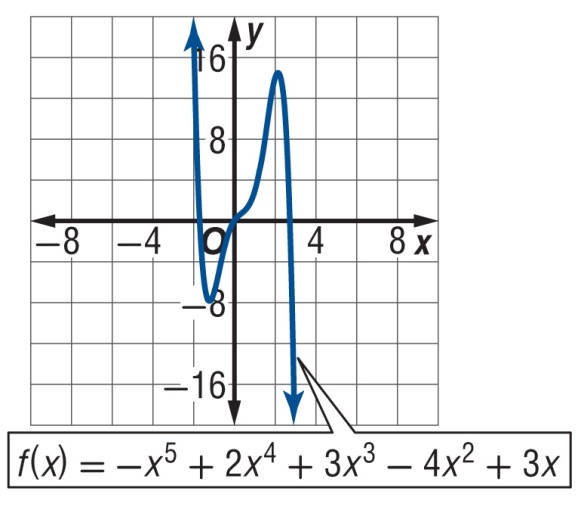 Describe the end behavior of the graph using limits. Find any extrema and classify them.  State the intervals where the graph is increasing and decreasing.  12.12.Describe the end behavior of the graph using limits.  Use your graphing calculator to find any extrema and classify them.  State the intervals where the graph is increasing and decreasing.  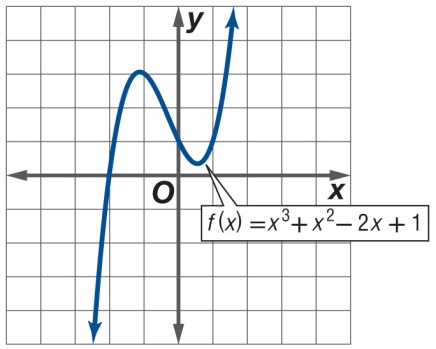 Describe the end behavior of the graph using limits.  Use your graphing calculator to find any extrema and classify them.  State the intervals where the graph is increasing and decreasing.  13.Describe the following characteristics of the graph of the parent function :  domain, range, intercepts, symmetry, continuity, end behavior, and invervals on which the graph is increasing/decreasing.Describe the following characteristics of the graph of the parent function :  domain, range, intercepts, symmetry, continuity, end behavior, and invervals on which the graph is increasing/decreasing.Describe the following characteristics of the graph of the parent function :  domain, range, intercepts, symmetry, continuity, end behavior, and invervals on which the graph is increasing/decreasing.Describe the following characteristics of the graph of the parent function :  domain, range, intercepts, symmetry, continuity, end behavior, and invervals on which the graph is increasing/decreasing.Describe the following characteristics of the graph of the parent function :  domain, range, intercepts, symmetry, continuity, end behavior, and invervals on which the graph is increasing/decreasing.Describe the following characteristics of the graph of the parent function :  domain, range, intercepts, symmetry, continuity, end behavior, and invervals on which the graph is increasing/decreasing.14.Write the equation of the graph of  that is being horizontally dilated by a factor of  , vertically dilated by a factor of 3 and reflected across the y-axis.Write the equation of the graph of  that is being horizontally dilated by a factor of  , vertically dilated by a factor of 3 and reflected across the y-axis.Write the equation of the graph of  that is being horizontally dilated by a factor of  , vertically dilated by a factor of 3 and reflected across the y-axis.Write the equation of the graph of  that is being horizontally dilated by a factor of  , vertically dilated by a factor of 3 and reflected across the y-axis.Write the equation of the graph of  that is being horizontally dilated by a factor of  , vertically dilated by a factor of 3 and reflected across the y-axis.Write the equation of the graph of  that is being horizontally dilated by a factor of  , vertically dilated by a factor of 3 and reflected across the y-axis.15.Use the graph of to graph:Use the graph of to graph:Use the graph of to graph:a.)  a.)  a.)  b.)  b.)  b.)  16.Given  and  find:Given  and  find:Given  and  find:a.)  b.) b.) c.)  c.)  d.)  17.Graph  and apply the horizontal line test to determine whether its inverse function exits.  Is the function one to one?Graph  and apply the horizontal line test to determine whether its inverse function exits.  Is the function one to one?Graph  and apply the horizontal line test to determine whether its inverse function exits.  Is the function one to one?Graph  and apply the horizontal line test to determine whether its inverse function exits.  Is the function one to one?Graph  and apply the horizontal line test to determine whether its inverse function exits.  Is the function one to one?Graph  and apply the horizontal line test to determine whether its inverse function exits.  Is the function one to one?18.Find the inverse of Find the inverse of Find the inverse of Find the inverse of Find the inverse of Find the inverse of 19.Verify that and  are inverse functions.Verify that and  are inverse functions.Verify that and  are inverse functions.Verify that and  are inverse functions.Verify that and  are inverse functions.Verify that and  are inverse functions.20.Graph and use that graph to sketch it inverse function.Graph and use that graph to sketch it inverse function.Graph and use that graph to sketch it inverse function.Graph and use that graph to sketch it inverse function.Graph and use that graph to sketch it inverse function.Graph and use that graph to sketch it inverse function.Chapter 4: Trigonometric FunctionsChapter 4: Trigonometric FunctionsChapter 4: Trigonometric FunctionsChapter 4: Trigonometric FunctionsTopics:  Right triangle trigonometry, SOHCAHTOA, special right triangles, six trig functions, solving right triangles, application problems, convert degrees to radians, angles in standard position, coterminal angles, arc length, angular and linear speed, area of a sector, reference angles, unit circle, inverse trig functions, graphing all six trig functions and finding equations from graph for all 6 trig functions.Topics:  Right triangle trigonometry, SOHCAHTOA, special right triangles, six trig functions, solving right triangles, application problems, convert degrees to radians, angles in standard position, coterminal angles, arc length, angular and linear speed, area of a sector, reference angles, unit circle, inverse trig functions, graphing all six trig functions and finding equations from graph for all 6 trig functions.Topics:  Right triangle trigonometry, SOHCAHTOA, special right triangles, six trig functions, solving right triangles, application problems, convert degrees to radians, angles in standard position, coterminal angles, arc length, angular and linear speed, area of a sector, reference angles, unit circle, inverse trig functions, graphing all six trig functions and finding equations from graph for all 6 trig functions.1. If , find the exact values of the five remaining trigonometric functions for the acute angle If , find the exact values of the five remaining trigonometric functions for the acute angle If , find the exact values of the five remaining trigonometric functions for the acute angle 2.Solve for x, exact answers only.Solve for x, exact answers only.Solve for x, exact answers only.a.  b.3.A 32 foot ladder leaning against the side of a house makes a angle with the ground.  How far up the side of the house does the ladder reach?A 32 foot ladder leaning against the side of a house makes a angle with the ground.  How far up the side of the house does the ladder reach?A 32 foot ladder leaning against the side of a house makes a angle with the ground.  How far up the side of the house does the ladder reach?4.A pre-calculus student is in Cape Canaveral watching the launching of the latest rocket ship. She is standing on the ground 450 feet away from the launch site.  Assuming the rocket travels straight up, what will be the angle of elevation from the student to the rocket when the rocket hits 2000 feet off the ground?  A pre-calculus student is in Cape Canaveral watching the launching of the latest rocket ship. She is standing on the ground 450 feet away from the launch site.  Assuming the rocket travels straight up, what will be the angle of elevation from the student to the rocket when the rocket hits 2000 feet off the ground?  A pre-calculus student is in Cape Canaveral watching the launching of the latest rocket ship. She is standing on the ground 450 feet away from the launch site.  Assuming the rocket travels straight up, what will be the angle of elevation from the student to the rocket when the rocket hits 2000 feet off the ground?  5.Convert the following degree measurements into radians. Exact answers only, no decimal approximations. Convert the following degree measurements into radians. Exact answers only, no decimal approximations. Convert the following degree measurements into radians. Exact answers only, no decimal approximations. a.  b.  c.  6.  Convert the following radian measurements into degrees. Your answer should not include .6.  Convert the following radian measurements into degrees. Your answer should not include .6.  Convert the following radian measurements into degrees. Your answer should not include .6.  Convert the following radian measurements into degrees. Your answer should not include .6.  Convert the following radian measurements into degrees. Your answer should not include .6.  Convert the following radian measurements into degrees. Your answer should not include .a.  b.  c.7.For each angle below:  sketch the given angle in standard position, find its reference angle, find and draw one positive and one negative angle coterminal with the given angle. For each angle below:  sketch the given angle in standard position, find its reference angle, find and draw one positive and one negative angle coterminal with the given angle. For each angle below:  sketch the given angle in standard position, find its reference angle, find and draw one positive and one negative angle coterminal with the given angle. For each angle below:  sketch the given angle in standard position, find its reference angle, find and draw one positive and one negative angle coterminal with the given angle. For each angle below:  sketch the given angle in standard position, find its reference angle, find and draw one positive and one negative angle coterminal with the given angle. For each angle below:  sketch the given angle in standard position, find its reference angle, find and draw one positive and one negative angle coterminal with the given angle. For each angle below:  sketch the given angle in standard position, find its reference angle, find and draw one positive and one negative angle coterminal with the given angle. a.  a.  a.  a.  b.  b.  b.  8.Given intercepted arc with a central angle of  and a radius of 4 cm.Given intercepted arc with a central angle of  and a radius of 4 cm.Given intercepted arc with a central angle of  and a radius of 4 cm.Given intercepted arc with a central angle of  and a radius of 4 cm.Given intercepted arc with a central angle of  and a radius of 4 cm.Given intercepted arc with a central angle of  and a radius of 4 cm.Given intercepted arc with a central angle of  and a radius of 4 cm.a.  Find the length of the intercepted arca.  Find the length of the intercepted arca.  Find the length of the intercepted arca.  Find the length of the intercepted arcb.  Find the area of the sector of the circleb.  Find the area of the sector of the circleb.  Find the area of the sector of the circle9.If you have a tire with a 30 inch diameter that rotates at 110 revolutions per minute,If you have a tire with a 30 inch diameter that rotates at 110 revolutions per minute,If you have a tire with a 30 inch diameter that rotates at 110 revolutions per minute,If you have a tire with a 30 inch diameter that rotates at 110 revolutions per minute,If you have a tire with a 30 inch diameter that rotates at 110 revolutions per minute,If you have a tire with a 30 inch diameter that rotates at 110 revolutions per minute,If you have a tire with a 30 inch diameter that rotates at 110 revolutions per minute,a.  Find the angular speed in radians per minute.a.  Find the angular speed in radians per minute.a.  Find the angular speed in radians per minute.a.  Find the angular speed in radians per minute.b.  Find the linear speed in miles per hour.b.  Find the linear speed in miles per hour.b.  Find the linear speed in miles per hour.10.Let be a point on the terminal side of an angle  in standard position.  Find the exact values of the six trigonometric functions of .Let be a point on the terminal side of an angle  in standard position.  Find the exact values of the six trigonometric functions of .Let be a point on the terminal side of an angle  in standard position.  Find the exact values of the six trigonometric functions of .Let be a point on the terminal side of an angle  in standard position.  Find the exact values of the six trigonometric functions of .Let be a point on the terminal side of an angle  in standard position.  Find the exact values of the six trigonometric functions of .Let be a point on the terminal side of an angle  in standard position.  Find the exact values of the six trigonometric functions of .Let be a point on the terminal side of an angle  in standard position.  Find the exact values of the six trigonometric functions of .11.Let , where . Find the exact values of the remaining five trigonometric functions of Let , where . Find the exact values of the remaining five trigonometric functions of Let , where . Find the exact values of the remaining five trigonometric functions of Let , where . Find the exact values of the remaining five trigonometric functions of Let , where . Find the exact values of the remaining five trigonometric functions of Let , where . Find the exact values of the remaining five trigonometric functions of Let , where . Find the exact values of the remaining five trigonometric functions of 12.Find the exact value of each expression.Find the exact value of each expression.Find the exact value of each expression.Find the exact value of each expression.Find the exact value of each expression.Find the exact value of each expression.Find the exact value of each expression.a.b.c.